河南鑫泰能源有限公司2023年度中期财务等重大信息公告本公司保证本公告内容不存在任何虚假记载、误导性陈述或者重大遗漏，并对其内容的真实性、准确性和完整性承担个别及连带责任。一、公司基本情况1.统一社会信用代码：91410505MA47XYGM5U2.企业名称：河南鑫泰能源有限公司3.注册号：4.法定代表人：范友利5.类型：其他有限责任公司6.成立日期：2019年12月30日、7.注册资本：肆亿贰仟零捌拾壹万玖仟贰佰元整8.核准日期：2023年3月31日9.营业期限自：2019年12月30日至2044年12月29日10.登记机关：安阳市殷都区市场监督管理局11.登记状态：在营（开业）企业12.住所：安阳县铜冶镇官司村西环路01号（新型化工产业园区内）13.邮政编码：45514114.经营范围：炼焦；煤炭及制品销售；金属材料销售；机械设备销售；化工产品销售（不含许可类化工产品）；化工产品生产（不含许可类化工产品）；专用化学产品制造（不含危险化学品）；专用化学产品销售（不含危险化学品）等；二、公司治理及管理架构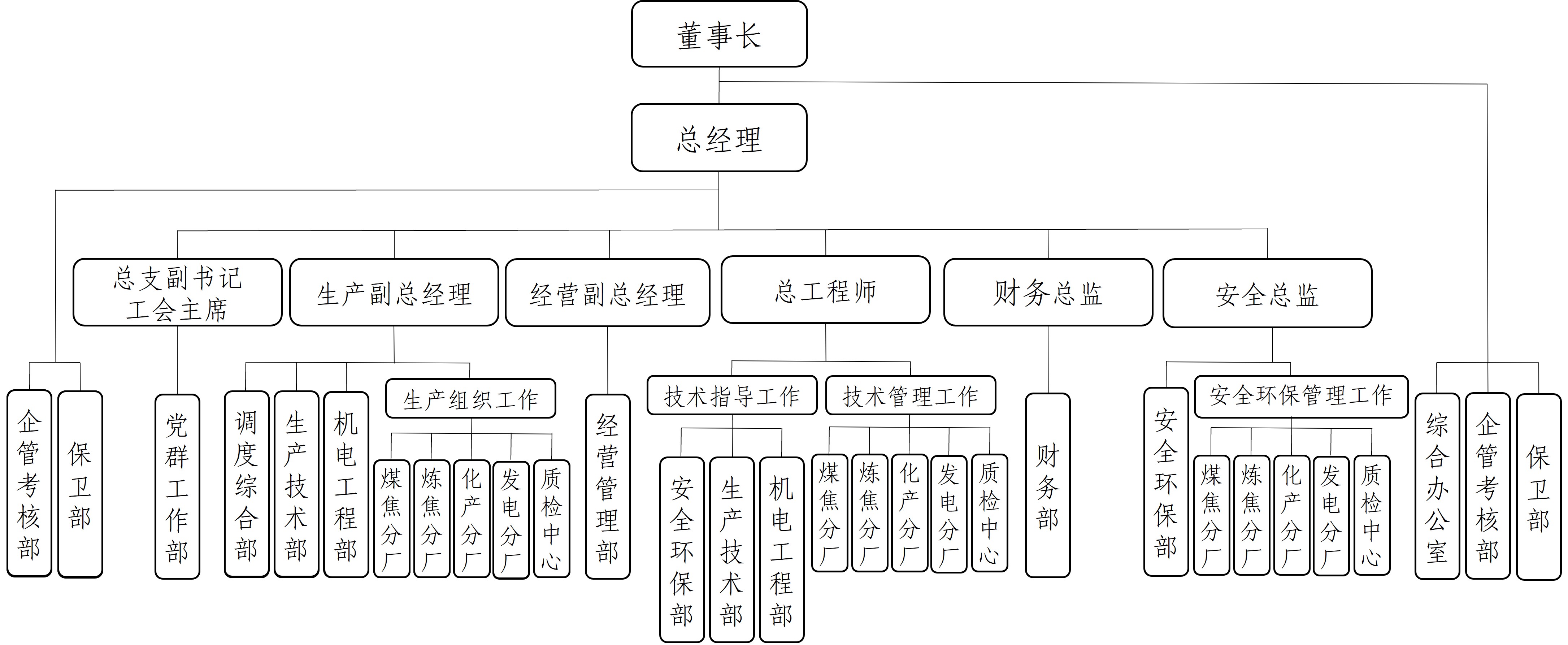 通过产权市场转让企业产权和企业增资等情况无